Year 2Maths activities:My maths website: introducing fractions work set for the children.  (If children do not have their login details, log in using the Farnborough login and search for “introducing fractions” and pick the Year 2 activity)Measuring in the snow: Continuing on from our measuring work last week, we would like you to investigate how deep the snow is in different places.English activities:Look at the following website: http://www.juliadonaldson.co.uk/index.php and write down your favourite facts about Julia Donaldson, we will be continuing to look at her books- Next week we will be looking at ‘The Snail and the Whale’.Choose another book which Julia Donaldson has written and write a book review about it.  The children can use the book review sheet I have attached.  Topic activities:Complete the Great Fire of London quiz online: http://news.bbc.co.uk/cbbcnews/hi/newsid_7110000/newsid_7115100/7115132.stmWrite a set of instructions for how you created your London Landmark for homework a few weeks ago.  Remember to use time connectives in your work!Enjoy the snow!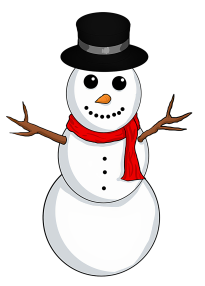 Mrs Roberts and Mrs Matthews